Publicado en  el 22/12/2015 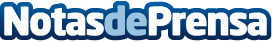 Banco Sabadell empezará a operar en México a principios de añoDatos de contacto:Nota de prensa publicada en: https://www.notasdeprensa.es/banco-sabadell-empezara-a-operar-en-mexico-a Categorias: Internacional Nacional Finanzas http://www.notasdeprensa.es